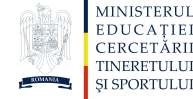 CENTRUL NAłIONAL DE 	DIRECłIA GENERALĂ EDUCAłIE EVALUARE 	ŞI ÎNVĂłARE  ŞI EXAMINARE 	PE TOT PARCURSUL VIEłII CONCURS PENTRU OCUPAREA POSTURILOR DIDACTICE/ CATEDRELOR DECLARATE VACANTE/ REZERVATE ÎN ÎNVĂȚĂMÂNTUL PREUNIVERSITAR PROGRAMA PENTRU SPECIALIZAREA ÎNVĂȚĂTORI/ INSTITUTORI/ PROFESORI PENTRU ÎNVĂȚĂMÂNTUL PRIMAR DISCIPLINELE LIMBA SI LITERATURA ROMÂNĂ, ELEMENTE DE PEDAGOGIE ŞCOLARĂ ŞI ELEMENTE DE DIDACTICĂ GENERALĂ APLICATE DISCIPLINELOR DIN ÎNVĂȚĂMÂNTUL PRIMAR - Bucureşti - 2010 A. NOTĂ DE PREZENTARE În contextul contemporan unui cadru didactic i se propune permanent redimensionarea relației dintre achizițiile dobândite pe parcursul formării inițiale şi competențele generale şi specifice solicitate de pragmatica procesului de învățământ. În contextul contemporan, unui cadru didactic i se propune, permanent, redimensionarea relației dintre achizițiile dobândite prin parcurgerea traseului formării inițiale şi competențele generale şi specifice solicitate de pragmatica procesului de învățământ, în condițiile valorizării autoformării şi autoperfecționării. Pentru profesia de învățător standardul ocupațional este sintetizat astfel: ,,Învățătorii din învățământul primar predau diferite discipline, pregătesc programe de instruire, organizează activități educative pentru elevii din primul grad şcolar.” Conform art. 9, alin. (2) din Legea 128/ 1997 privind statutul personalului didactic, posturile şi catedrele didactice vacante se ocupă prin concurs. Anual, Ministerul Educației Cercetării Tineretului şi Sportului organizează concursul național pentru ocuparea posturilor şi catedrelor didactice vacante, pe baza unei metodologii specifice. Programele de concurs pentru ocuparea posturilor de învățător/ institutor/ profesor pentru învățământul primar sunt concepute şi elaborate în acord cu prevederile curriculumului programelor de formare inițială ofertate de instituțiile de învățământ specializate, precum şi cu cel pentru învățământul primar. Proba de concurs vizează valorificarea şi corelarea achizițiilor din domeniul limbii şi literaturii române, al pedagogiei cu cele din didactica specialităților, competențele şi conținuturile din programă fiind proiectate într-o viziune curriculară dinamică, sistemică, integratoare. Proiectată pe trei componente – Limba şi literatura română, Elemente de pedagogie şcolară şi Elemente de didactică generală aplicate disciplinelor din învățământul primar, programa pentru concursul național de titularizare în învățământ vizează evaluarea gradului de cunoaştere a conținuturilor ştiințifice fundamentale din domeniile numite mai sus, a tendințelor în evoluția disciplinelor, precum şi a capacității de aplicare a acestora în proiectarea, derularea şi evaluarea activităților didactice, în acord cu paradigmele actuale ale studierii acestor discipline. B. COMPETENłELE SPECIFICE ÎNVĂȚĂTORULUI/ INSTITUTORULUI/ PROFESORULUI PENTRU ÎNVĂȚĂMÂNTUL PRIMAR COMPETENȚE SPECIFICE Competențe de comunicare şi relaționare: utilizarea conceptelor şi teoriilor moderne de comunicare: orizontală/ verticală, complexă, diversificată şi specifică; manifestarea comportamentului empatic şi a „orientării helping”; proiectarea, conducerea şi realizarea procesului instructiv-educativ, ca un act de comunicare; facilitarea comunicării învățător/ institutor-copii-părinți-alte cadre didactice; valorificarea metacomunicării în optimizarea relațiilor între cadre didactice; exprimarea orală cursivă, înțelegerea şi utilizarea corectă a semnificațiilor structurilor verbale/ orale, a semnificațiilor mijlocite de limbajul scris; utilizarea creativă şi expresivă a limbajului oral; accesarea diverselor surse de informare în scopul documentării; derularea unor proiecte de parteneriat şcoală-familie-comunitate. Competențe metodologice: utilizarea adecvată a cunoştințelor de didactică generală, de didacticile disciplinelor, de psihologie şi pedagogie şcolară/ pedagogia învățământului primar în proiectarea şi desfăşurarea activității didactice cu copiii; proiectarea conținuturilor instructiv-educative în acord cu prevederile programei şi cu nivelul grupei/ clasei la care învățătorul/ institutorul îşi desfăşoară activitatea; utilizarea optimă a factorilor spațio-temporali, în vederea eficientizării procesului instructiv-educativ; proiectarea şi utilizarea de strategii didactice eficiente în procesul de predare-învățare evaluare; aplicarea corectă a pedagogiei învățământului primar în procesul de predare-învățare evaluare; abordarea praxiologică a teoriilor cognitive moderne, în vederea stimulării, formării şi dezvoltării capacităților de cunoaştere ale elevului; manifestarea unei conduite metodologice flexibile şi inovative în plan profesional. Competențe de evaluare şi autoevaluare a activității didactice: utilizarea conceptelor cu care operează evaluarea şi a teoriilor moderne în domeniu; proiectarea unei evaluări eficiente, organic integrată în activitatea instructiv-educativă; utilizarea strategiilor adecvate de evaluare/ autoevaluare individuală/ de grup, precum şi a strategiilor de interevaluare. Competențe psiho-sociale: selectarea şi aplicarea unor comportamente prosociale adecvate, de adaptare eficientă şi rapidă la schimbările sociale şi la provocările existente; operarea cu metode şi tehnici eficiente de cunoaştere a naturii umane, în vederea unei comunicări eficiente cu toți partenerii; identificarea şi aplicarea unor metode şi mijloace eficiente de lucru cu copiii, pentru stimularea şi facilitarea procesului de socializare a acestora; identificarea situațiilor conflictuale într-o relație, analizarea acestora şi rezolvarea optimă a conflictului, prin aplicarea unui management eficient, care să valorifice influențele educaționale pozitive ale conflictului; asumarea rolului social pentru care a optat, în contextul unei imagini de sine adecvate propriei personalități şi propriului status profesional de conținut. Competențe tehnice şi tehnologice adoptarea unei conduite psihopedagogice inovatoare în plan profesional; selectarea metodelor optime în vederea asigurării formării deprinderilor practic. Competențe de management al carierei utilizarea metodelor şi tehnicilor de autocontrol psihocomportamental; adoptarea de conduite eficiente pentru depăşirea situațiilor conflictuale; manifestarea unor conduite (auto)reflexive şi de autoresponsabilizare profesională; formarea la copii a deprinderii de elaborarea unui plan de acțiune eficient în pregătirea examenelor, concursurilor, competițiilor etc.; deschiderea față de provocările care apar în situațiile de competiție, examen, concurs etc.; modelarea atitudinilor pozitive necesare elevilor aflați în contexte evaluative; asumarea integrală a diferitelor roluri cu implicații docimologice (examinator/ examinat/ concurent/ supraveghetor). C. TEMATICĂ ŞTIINȚIFICĂ PENTRU DISCIPLINA LIMBA ŞI LITERATURA ROMÂNĂ 1. LIMBA ROMÂNĂ Nivelul fonetic: normele actuale de ortografie şi ortoepie în limba română; aspecte funcționale referitoare la: sunetele limbii române, la regulile pentru despărțirea cuvintelor în silabe; la diftongi, triftongi, hiat, accent. Nivelul lexico-semantic: cuvântul, structură; categorii semantice: sinonime, antonime, omonime, paronime, cuvinte monosemantice/ polisemantice; neologisme, regionalisme, arhaisme; unități frazeologice (expresii/ locuțiuni); sensul cuvintelor în context/ sens denotativ şi sens conotativ; vocabularul limbii române: mijloace de îmbogățire a vocabularului: interne (derivarea, compunerea, schimbarea valorii gramaticale), externe (împrumuturile). Nivelul morfosintactic: părțile de vorbire flexibile: substantivul (fel, număr, gen, cazuri, funcții sintactice, locuțiuni substantivale); articolul (clasificare); adjectivul (grade de comparație, funcții sintactice, ortografiere); pronumele (tipuri, adjectivele pronominale, funcții sintactice, ortografierea formelor pronominale); verbul (verbele predicative, auxiliare, copulative, locuțiuni verbale, diateze, moduri, timpuri, funcții sintactice); numeralul (clasificare, cazuri, funcții sintactice, ortografierea numeralelor); părțile de vorbire neflexibile: adverbul (clasificare, grade de comparație, funcții sintactice, ortografierea adverbelor); conjuncția (clasificare); prepoziția (regimul cazual al prepozițiilor); interjecția (clasificare, funcții sintactice, valori expresive, punctuația interjecției). Sintaxa propoziției (părți de propoziție, principale, secundare, acordul gramatical între predicat şi subiect, acordul logic, acordul prin atracție, acordul atributului cu partea de vorbire determinată). Sintaxa frazei (propoziția, fraza, raporturi sintactice la nivelul propoziției şi al frazei); aspecte funcționale referitoare la construirea propozițiilor subordonate (propoziția subiectivă, predicativă, completivă directă, completivă indirectă, circumstanțială de loc, circumstanțială de mod, circumstanțială de timp, circumstanțială de cauză, circumstanțială de scop, circumstanțială condițională, circumstanțială concesivă, circumstanțială consecutivă); expansiunea, contragerea, topica şi punctuația acestora. Nivelul ortografic şi de punctuație: aspecte privind aplicarea normelor de ortografie şi de punctuație în receptarea/ construirea mesajului scris. Nivelul stilistic: stilurile funcționale, tipurile de text receptate: narative, descriptive, dialogate, informative, argumentative, stil direct, stil indirect, stil indirect liber. 2. LITERATURA ROMÂNĂ Proza: Specii narative: basmul cult, povestirea, nuvela, romanul. Concepte operaționale: instanțele comunicării narative (autor, narator, personaj, cititor); perspectivă narativă (narator obiectiv, subiectiv, narațiune scrisă la persoana I, la persoana a III-a); construcția discursului narativ (particularitățile speciilor literare: basmul cult, povestirea, nuvela, romanul; acțiune, temă, momentele subiectului, conflict, incipit, final, moduri de expunere, stil direct, stil indirect, stil indirect liber, repere spațiale, repere temporale); personaje (tipologie, modalități de caracterizare, limbajul naratorului). Conținuturi: Povestea lui Harap-Alb de Ion Creangă; Hanu Ancuței de Mihail Sadoveanu; Moara cu noroc de Ioan Slavici; Ion de Liviu Rebreanu; Ultima noapte de dragoste, întâia noapte de război de Camil Petrescu. Poezia: Poezia romantică; Poezia modernă. Concepte operaționale: structura discursului poetic (titlu, motiv literar, idee poetică, instanțele comunicării poetice: mărci lexico-gramaticale ale eului poetic; elemente de prozodie); figuri de stil (aliterația, asonanța, antiteza, comparația, epitetul, enumerația, hiperbola, metafora, personificarea, repetiția). Conținuturi: Conceptele operaționale se vor aplica pe două texte poetice aparținând următorilor autori: Mihai Eminescu, Tudor Arghezi, Lucian Blaga, Nichita Stănescu. Dramaturgia: Specii ale genului dramatic: comedia, drama. Concepte operaționale: structura discursului dramatic (act, scenă, tablou, didascalii, conflict dramatic, intrigă, relațiile temporale şi spațiale, dialogul, monologul, categorii estetice: comicul); personajele operei dramatice (tipologii, tehnici de caracterizare); Conținuturi: O scrisoare pierdută de Ion Luca Caragiale; - Iona de Marin Sorescu. Notă: Componenta Limba şi literatura română din structura probei de concurs va cuprinde două părți: redactarea unui eseu structurat/ un eseu liber/ un eseu argumentativ în care să se aplice conceptele operaționale enumerate în programă pe un text literar ce aparține scriitorilor studiați; aplicarea elementelor de limbă română pe un text literar la prima vedere selectat atât din opera scriitorilor studiați, cât şi a altor autori. BIBLIOGRAFIE PENTRU DISCIPLINA LIMBA ŞI LITERATURA ROMÂNĂ ***Dicționarul literaturii române de la origini până la 1900, Bucureşti,1979. ***Dicționarul scriitorilor români, coordonator Mircea Zaciu, Editura Albatros, 2002. ***Manual de limba română, profil pedagogic, Editura Didactică şi Pedagogică, Bucureşti, ediția 1975-1986. Academia Română, DOOM, ediția a II-a, Bucureşti, 2005. Anghelescu, M., Clasicii noștri, Editura Eminescu, București, 1996. Anghelescu, M., Ionescu, C., Lăzărescu, Gh., Dicționar de termeni literari, Editura Garamond, 1995. Aranghelovici, C., Îndreptar ortografic, ortoepic și morfologic al limbii române, Editura Saeculum vizual, București, 2007. Balota, N., Opera lui T. Arghezi, Editura Eminescu, București, 1982. Beldescu, G., Ortografia actuală a limbii române, Editura știinșifică și Enciclopedică, București, 1984. Braga, C., Nichita Stănescu: orizontul imaginar, Editura Imago, Sibiu, 1993. Călinescu, G., Opera lui Mihai Eminescu, E.P.L., București,1969. Chiru, N., Literatura română pentru evaluare continuă şi examene-învățământ preuniversitar. Concepte operaționale, comentarii, eseuri, interpretări de text, ediția a II-a, revizuită şi adăugită, Editura Icar, Bucureşti, 2009. Ciompec, G., Dominte, C., Forăscu, N., GuŃu, Romalo, V., Vasiliu, E., Limba română contemporană. Fonetica. Fonologia. Morfologia, ediție revizuită şi adăugită, Editura Didactică şi Pedagogică, Bucureşti, 1985. Cornea, P., Originile romantismului românesc, Editura Minerva, 1972. Irimia, D., Structura stilistică a limbii române contemporane, EŞE, Bucureşti,1986. Manolescu, N., Arca lui Noe, vol. I-II, Editura Minerva, Bucureşti, 1980 - 1981. Munteanu, G., Istoria literaturii române. Epoca marilor clasici. Mușat,C., Romanul românesc interbelic, Editura Humanitas, București, 1998. Papadima, L., Introducere, comentarii la Comediile lui I. L. Caragiale, Editura Humanitas, Colecșia Tezaur, București, 1996. Petrescu, I., Eminescu. Modele cosmogonice și viziunea poetică, Editura Paralela 45, Pitești, 2002. Popescu, Şt., Gramatica practică a limbii române, Editura TEDIT FZH, Bucureşti, 2001. Simion, E., Scriitori români de azi, Editura Cartea Românească, Bucureşti, 1987. Vianu T., Arta prozatorilor români, Editura100+1 GRAMAR, București, 2002. Zane, R., Marin Preda, Editura Aula, București, 2003. D. TEMATICA PENTRU DISCIPLINA ELEMENTE DE PEDAGOGIE ŞCOLARĂ Finalitățile educației: ideal, scopuri, obiective Definirea şi analiza operațională a conceptelor: finalitate, ideal, scop, obiectiv. Taxonomia finalităților. Criterii şi sisteme de referință: macro-micro (finalități de sistem – finalități de proces); grad de generalitate; obiective-cadru, obiective de referință; concrete/ operaționale); dimensiunea personalității (obiective cognitive, afective, psihomotorii); temporalitate; măsurabilitate ş.a. Operaționalizarea obiectivelor educaționale. Procesul de învățământ - sistem şi funcționalitate Procesul de învățământ: concept, structură, funcții, dimensiuni, caracteristici, procesualitate internă, modele explicativ-interpretative; Procesul de învățământ ca interacțiune dinamică între predare, învățare şi evaluare; Condiții şi factori de creştere a eficienței procesului de învățământ (pertinența curriculumului, coerența, calitatea şi armonizarea componentelor structurale, gradul de organizare sistematică a activității, calitatea vieții şcolare, personalitatea profesorului, stilurile educaționale, elementele de curriculum ascuns). Învățarea şcolară. Orientări contemporane în teoria şi practica învățării şcolare Conceptele de învățare în sens larg şi de învățare şcolară (forme, tipuri şi niveluri de învățare). Orientări principale în teoriile contemporane ale învățării şi relevanța lor pentru instruirea şcolară. Condițiile interne şi externe ale învățării şcolare eficiente. Predarea. Orientări contemporane în teoria şi practica predării Conceptul de predare. Relațiile între predare, învățare şi evaluare; Predarea ca activitate de organizare şi conducere a situațiilor de învățare; Strategii şi stiluri de predare; Evaluarea/ autoevaluarea comportamentului didactic al învățătorului/ institutorului/ profesorului pentru învățământ primar. Notă: Componenta Elemente de pedagogie şcolară din structura probei de concurs va solicita elaborarea unui eseu structurat/ eseu argumentativ. BIBLIOGRAFIE PENTRU DISCIPLINA ELEMENTE DE PEDAGOGIE ŞCOLARĂ Ausubel, D.P., Robinson, R., Învățarea în şcoală. O introducere în psihologia pedagogică, Editura Didactică şi Pedagogică, Bucureşti, 1981. Bocoş, M., Jucan, D., Teoria şi metodologia instruirii. Teoria şi metodologia evaluării. Repere şi instrumente didactice pentru formarea profesorilor, Editura Paralela 45, Piteşti. Cerghit, I., Perfecționarea lecției în şcoala modernă, Editura Didactică şi Pedagogică, Bucureşti, 1983. Cristea, S., Finalitățile educației, în Pedagogie, vol. 1, Editura Hardiscom, Piteşti, 1996. Cristea, S., Obiectivele pedagogice ale procesului de învățământ, în Pedagogie, vol. 2, Editura Hardiscom, Piteşti, 1997. Cristea, S., Procesul de învățământ - obiect de studiu al didacticii generale, în Pedagogie, vol. 2, Editura Hardiscom, Piteşti, 1997. Cosmovici, A., (coord. A. Neculau, T. Cozma), Învățarea şcolară, în Psihopedagogie pentru examenul de definitivare şi gradul I, Editura Spiru Haret, Iaşi, 1994. Cucoş, C., Finalitățile educației, în Pedagogie, Editura Polirom, Iaşi, 1996. Dragu, A., Structura personalității profesorului, Editura Didactică şi Pedagogică, Bucureşti, 1996. Golu, P., Învățare şi dezvoltare, EŞE, Bucureşti, 1985. Ionescu, M., Bocoş, M. (coord.), Tratat de didactică modernă, Editura Paralela 45, Piteşti, 2009. Iucu, R., Managementul clasei de elevi, Editura ”D. Bolintineanu”, Bucureşti, 1999. Jinga, I., NegreŃ, I., Învățarea eficientă, Editura Aldin, Bucureşti, 1999. Neacşu, I., Metode şi tehnici moderne de învățare eficientă, Editura Militară, Bucureşti, 1990. Neacşu, I., Instruire şi învățare, Editura Didactică şi Pedagogică, Bucureşti, 1999. Neacşu, I., Metode şi tehnici de învățare eficientă, Editura Militară, Bucureşti, 1990. Neacşu, I., Finalitățile educației, în Curs de pedagogie (coord. I. Cerghit, L. Vlăsceanu), Universitatea Bucureşti, Bucureşti, 1988. Potolea, D., Profesorul şi strategiile conducerii învățării, în vol. Structuri, strategii şi performanțe în învățământ (coord. I. Jinga, L. Vlăsceanu), Editura Academiei, Bucureşti, 1989. Potolea, D., Teoria şi metodologia obiectivelor educaționale, în Curs de pedagogie (coord. I. Cerghit, L. Vlăsceanu), Universitatea Bucureşti, Bucureşti, 1988. Potolea, D., Stilurile educaționale, în Probleme fundamentale ale pedagogiei (coord. D. Todoran), Editura Didactică şi Pedagogică, Bucureşti, 1982. E. TEMATICA PENTRU ELEMENTE DE DIDACTICĂ GENERALĂ APLICATĂ ÎN DISCIPLINELE DE ÎNVĂȚĂMÂNT DIN CICLUL PRIMAR Dimensiuni practice ale Curriculumului în învățământul primar: Documentele curriculare: planul-cadru, programele şcolare. Metodologia aplicării lor în ciclul primar; Relația interdeterminativă obiective-conținuturi-metode de predare-învățare-evaluare în învățământul primar; Tipuri de curriculum: core curriculum (de bază, trunchi comun) - curriculum la decizia şcolii; Orientări şi practici noi în organizarea curriculumului: interdisciplinaritate, organizare de tip integrat, curriculum diferențiat si personalizat. Proiectarea pedagogică a activităților instructiv-educative în învățământul primar: Etapele proiectării pedagogice: definirea obiectivelor şi a sistemului de referință spațio-temporal: determinarea conținuturilor; stabilirea strategiei optime de acțiune; stabilirea criteriilor, a probelor şi a instrumentelor de evaluare continuă şi formativă; Planificarea calendaristică anuală, planificarea semestrială, proiectarea unităților de învățare, proiectarea lecției. Moduri şi forme de organizare a procesului instructiv-educativ în învățământul primar: Activități realizate în mediul şcolar: lecția - modalitate fundamentală de organizare a activității didactice; Activități realizate în mediul extraşcolar - excursia, vizita. Forme de organizare a activității didactice – activitate frontală, pe grupe, individuală, combinată. Metodologia şi tehnologia instruirii: Sistemul metodelor de instruire: clasificare, caracteristicile principalelor metode utilizate în învățământul primar: povestirea, metoda fonetică analitico-sintetică, lectura explicativă, lucrul cu manualul. explicația, conversația euristică, demonstrația, exercițiul, învățarea prin descoperire, problematizarea, jocul didactic, jocul de rol, dramatizarea, experimentul, observarea; Mijloace didactice si suporturi tehnice de instruire utilizate în învățământul primar: rol, functii, valențe formative, limite; exemple de mijloace didactice utilizate în predare-învățare-evaluare la disciplinele din învățământul primar, modalități de integrare în activitatea didactică. Evaluarea didactică – activitate de măsurare, de interpretare a datelor şi de adoptare a deciziilor educaționale în învățământul primar: Forme/ tipuri de evaluare a rezultatelor şi progresului şcolar; Metode tradiționale şi alternative de evaluare, utilizate în ciclul primar; Tipuri de itemi utilizați în practica şcolară (clasele I-IV); Specificul aprecierii elevilor prin calificative; problematica specifică a descriptorilor de performanță; Rolul standardelor curriculare de performanță în realizarea evaluării didactice la macro şi micronivel educațional. Notă: Componenta Elemente de didactică generală aplicată în disciplinele de învățământ din ciclul primar din structura probei de concurs va solicita candidatului rezolvarea a două subiecte care vizează aplicarea noțiunile de didactică la disciplinele din planul-cadru pentru învățământul primar. BIBLIOGRAFIE PENTRU ELEMENTE DE DIDACTICĂ GENERALĂ APLICATĂ ÎN DISCIPLINELE DE ÎNVĂȚĂMÂNT DIN CICLUL PRIMAR ***Programe şcolare pentru învățământul primar (în vigoare), Comisia Națională pentru Curriculum. Cerghit, I., Neacşu, I., NegreŃ, I., Pânişoară, I.O., Prelegeri pedagogice, Editura Polirom, Iaşi, 2001. Cerghit, I. Perfectionarea lecției în şcoala modernă, Editura Didactică şi Pedagogică, Bucureşti, 1983. Cerghit, I., Neacşu, I., Metodologia activității didactice, în Didactica, coord. D. Salade, Editura Didactică şi Pedagogică, Bucureşti, 1982. Cerghit, I., Metode de învățământ, Editura Polirom, Iaşi, 2006. CreŃu, C., Curriculum diferențiat şi personalizat, Editura Polirom, Iaşi, 1998. CreŃu, C., Conceptul de curriculum (etimologie, evoluții semantice ale conceptului de curriculum, definiții, componentele curriculumului, tipuri de curriculum), în Psihopedagogie pentru examenele de definitivare şi grade didactice (coord. C. Cucoş), Editura Polirom, Iaşi, 1998. Cristea, S., Dicționar de pedagogie, Editura Litera Educațional, Chişinău, 2002. Cristea, S., Proiectarea curriculara, în Pedagogia, vol. 2, Editura Hardiscom, Piteşti, 1997. Crişan, Al. (coord.), Curriculum şcolar. Ghid metodologic, Ministerul Educaiei şi Învățământului. Institutul de Ştiințe ale Educației, Bucureşti, 1996. Cucoş, C., Probleme de docimologie didactică, în Psihopedagogie pentru examenele de definitivare şi grade didactice (coord. C. Cucoş), Editura Polirom, Iaşi,1998. Ionescu, M., Clasic şi modern în organizarea lecției, Editura Dacia, Cluj-Napoca, 1982. Jinga, I., NegreŃ, I., Dobridor, I., Inspecția şcolară şi design-ul instrucțional, Editura Aramis, Bucureşti, 2004. Jinga, I., NegreŃ, I., Învățarea eficientă, Editura Aldiri, Bucureşti, 1999. Jinga, I., Petrescu, A., Evaluarea performanței şcolare, Editura Adelfin, Bucureşti,1996. Molan, V., Didactica disciplinei Limba și literatura română în învățământul primar, Editura Nini Ped, București, 2010. Neacşu, I., Stoica, A., (coord.), Ghid general de evaluare şi examinare, MEN, Editura Aramis, Bucureşti,1996. Neacşu, I., Instruire şi învățare, Editura Didactică şi Pedagogică, Bucureşti, 1999. Manolescu, M., Teoria şi metodologia evaluării, Editura Universitară, Bucureşti, 2010. Moise, C., Metode de învățământ, în Psihopedagogie pentru examenele de definitivare şi grade didactice (coord. C. Cucoş), Editura Polirom, Iaşi, 1998. Radu, I.T., Evaluarea rezultatelor şcolare, în Sinteze pe teme de didactică modernă, Bucureşti, 1986. Stanciu, M., Reforma conținuturilor învățământului. Cadru metodologic, Editura Polirom, Iaşi, 1999. Autori: Mirela Mihaescu, Inspectoratul Şcolar Județean Dâmbovița Mihaela Bucinschi, Şcoala nr. 36, Bucureşti Ana Coman, Şcoala cu cls. I - VIII „Mihai Eminescu”, Brăila 